«О проведении месячника по санитарной очистке территории сельского поселения Васильевка»В связи с наступлением зимнего периода 2019 года, в целях повышения благоустройства и санитарного состояния населенного пункта, прилегающих территорий предприятий, организаций и мест массового отдыха, а также привлечения жителей поселения к уборке территорий и массовой посадке зеленых насаждений, разбивке клумб по месту жительства и работы, руководствуясь Уставом сельского поселения Васильевка муниципального района Безенчукский Самарской области1. Организовать и провести на территории поселения месячник по санитарной очистке территории сельского поселения  с 16.09.2019 г.  по 15.10.2019 г.2. Рекомендовать предприятиям, организациям, ГБО ООШ с. Васильевка, д/саду «Незабудка» СП ГБОУ ООШ с. Васильевка, СДК, ФАП, расположенным на территории сельского поселения провести мероприятия по санитарной очистке прилегающих территорий. 3. Настоящее распоряжение опубликовать в газете «Вестник сельского поселения Васильевка»4. Контроль  за выполнением настоящего распоряжения  оставляю за собой.Глава сельского поселенияВасильевка                                                         				Т.А.БанноваИсп.Голованова О.Ф.,8(84676)49316                                                                           		  	 Приложение №1                                                                 		  	 к Распоряжению Главы                                                     			         сельского поселения Васильевка                                                                 			  от 13.09.2019  г.  №38ШТАБсельского поселения Васильевка по организации и проведению месячника по благоустройству и санитарной очистке территории   поселения1. Баннова Татьяна Александровна – глава сельского поселения Васильевка2. Вдовенко Сергей Васильевич  - директор ООО «Русское подворье» и ООО «Агроальянс» (по согласованию)3. Голованова Любовь Николаевна – директор ГБОУ ООШ с. Васильевка4. Нечаева Маргарита Ивановна – заведующая  д/сад «Незабудка» СП ГБОУ ООШ с. Васильевка5. Незваненко Евгений Сергеевич – заведующий СДК с. Васильевка6. Шешунова Оксана Вячеславовна – заведующая Васильевским ФАП                                                                      Приложение №2                                            			              к  Распоряжению Главы сельского                                                          поселения Васильевка                                            			              от 13.09.2019 г.  №37                              План мероприятий при проведении весеннего месячника 2019 г. по очистке территории сельского поселения Васильевка от мусора и твердых бытовых отходов          Администрация сельского поселения Васильевкамуниципального района  Безенчукский            Самарской области446235, с. Васильевка, ул. Центральная 50, тел.:8(84676) 49-3-86   факс:49-3-16 РАСПОРЯЖЕНИЕот   13.09.2019г.              №38№          Виды работОтветственные1.Санитарная уборка территории1.-центральная площадь с.п. Васильевка  Глава адм. сельского поселения,Заведующий СДК с.Васильевка1.-территории ГБОУ ООШ с.Васильевка- спортплощадкаДиректор ГБОУ ООШ с.Васильевка1.- территория д/сад «Незабудка» СП ГБОУ ООШ с. ВасильевкаЗаведующий д/сад «Незабудка» СП ГБОУ ООШ с. Васильевка1.-территория Васильевского ФАПЗаведующая ФАП1.- СДК с. ВасильевкаЗаведующий СДК1.- территории магазиновПредприниматели1.- ООО «Русское подворье», ООО «Агроальянс», ООО «Центр»Руководители с/х предприятий1.- железнодорожная полоса отводаначальник участка1.- жилой секторжители населенных пунктов2.Обрезка и вырубка деревьев и кустарников  Руководители организаций,жители3.Разбивка клумб и посадка деревьевАдминистрация сельского поселения, руководители предприятий, предприниматели, жители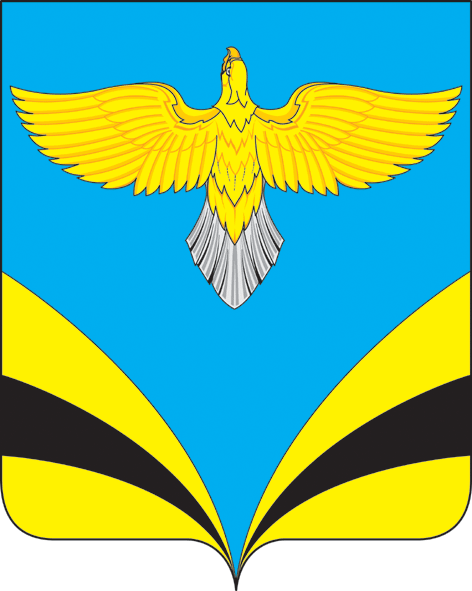 